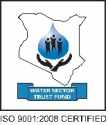 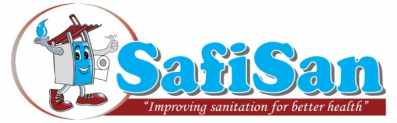 Prepared by: UBSUP Technical Team
Version: 2.0
Last Update: August 2017SAMPLE ARTISAN LANDLORD AGREEMENT{Name} , known as "Landlord,"  of {Address} agrees to enter into this contract with {Name}, known as "Artisan" of {Address} on {date}.{Name} , known as "Landlord,"  of {Address} agrees to enter into this contract with {Name}, known as "Artisan" of {Address} on {date}.This agreement is based on the task to construct {Number} toilets to completion in line with the designs given by the water service provider.The work should meet the quality desired by the water service provider and procedures for achieving good quality of works attached.The scope of the artisans work to include:This agreement is based on the task to construct {Number} toilets to completion in line with the designs given by the water service provider.The work should meet the quality desired by the water service provider and procedures for achieving good quality of works attached.The scope of the artisans work to include:THE ARTISAN AGREES:Construction of toilet/s according to the drawings provided by the water service provider.The dimensions MUST be as provided.THE ARTISAN AGREES:Installation of handwashing facilities as provided in the drawingsTHE ARTISAN AGREES:Installation of fittings proper and working condition (E.g. taps, basins, paper holders, door locks, toilet seats, mirrors, light switches etc.)THE ARTISAN AGREES:For UDDTs, provide ash containersTHE ARTISAN AGREES:Instal waste receptacles for sanitary wasteTHE ARTISAN AGREES:Clear doorways of any obstructionTHE ARTISAN AGREES:Properly finish the floor to have an even, unbroken, slip-resistant surfaceTHE ARTISAN AGREES:Ensuring wet areas are adequately drainedTHE ARTISAN AGREES:Ensuring the toilet is well finished (plastered, well painted, site cleared and landscaping done)THE ARTISAN AGREES:Ensuring that all cisterns are free of leaks and working satisfactorilyTHE ARTISAN AGREES:Ensuring the urinal drains are clearTHE ARTISAN AGREES:Ensuring all posters fixedTHE ARTISAN AGREES:For the UDDT  ensure the soak pit is done correctlyAND THE LANDLORD AGREESProvide the artisan with the required drawings AND THE LANDLORD AGREESAvail the site for construction on timeAND THE LANDLORD AGREESProvide all the materials required for the construction on timeAND THE LANDLORD AGREESMake payments to the artisan on the agreed time and intervalsPAYMENT:The artisan will be paid after ................................................................................................................and the final payment will be made......................................................................................................DURATION:This is work is expected to take .......day, starting .................................to...........................................PENALTIES ON BREACH  OF AGREEMENTPAYMENT:The artisan will be paid after ................................................................................................................and the final payment will be made......................................................................................................DURATION:This is work is expected to take .......day, starting .................................to...........................................PENALTIES ON BREACH  OF AGREEMENTSigned .............................this day of................Month......................20......By ...........(Landlord)...........................................Signed .............................this day of...................Month......................20......By ...........(Artisan)...........................................